Отчёт  час толерантности «Доброта спасёт мир»26 октября  2022 года в 15.00  сотрудником МБУ «Большебейсугский СДК», в рамках профилактики экстремизма и терроризма, формированию культуры межнационального общения среди подрастающего поколения и молодёжи было организовано и проведено мероприятие «Доброта спасёт мир». Дети читали стихи о добре,  в рисунке отражали свои переживания, художественное восприятии мира и добра. Данное мероприятие  направлено на творческое и интеллектуальное развитие личности. Ответственной за мероприятие С.А.Гальченко.  Охват 21 человек.                               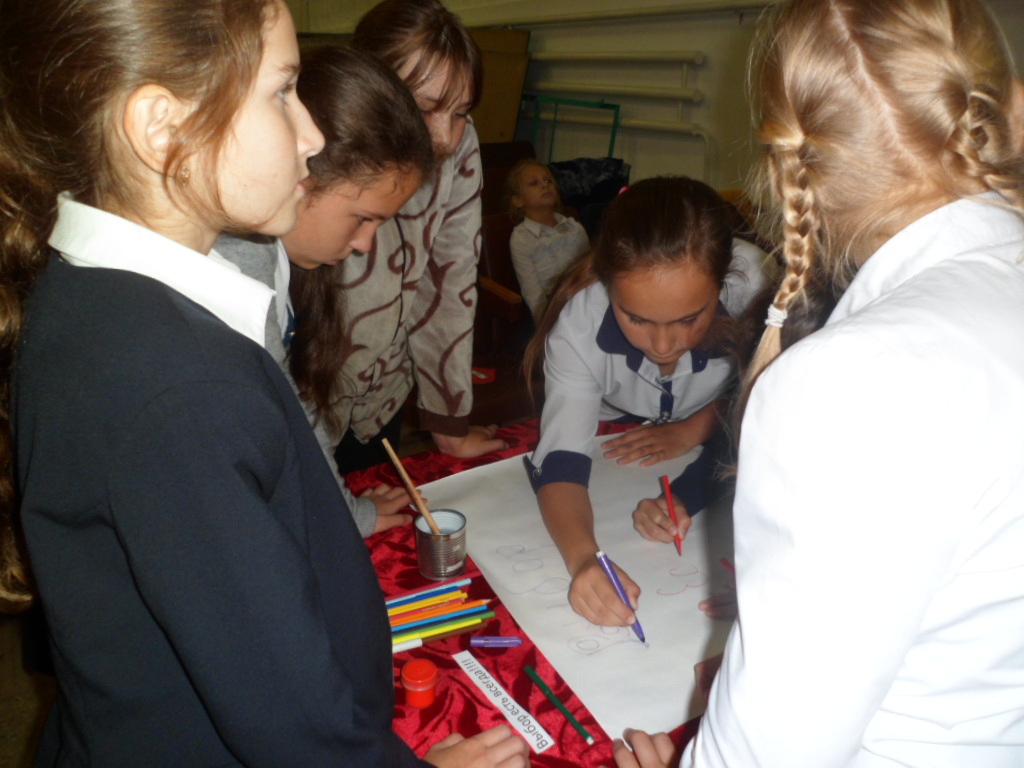 